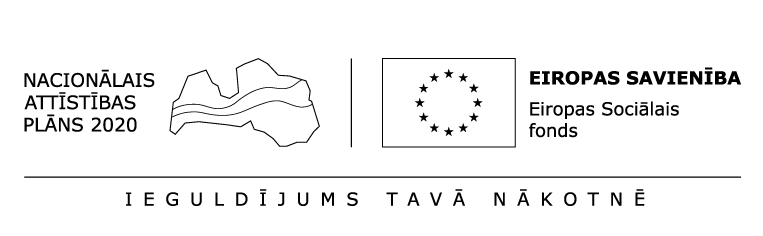 Apstiprinu,Direktore ___________B. Virbule2017.gada 01.jūnijāRēzeknes tehnikumsProfesionālās arodizglītības  programma: „Autotransports”Kvalifikācija: ”Automehāniķis”3. profesionālās kvalifikācijas līmenisProgrammas īstenošanas laiks 1,5 gadi  (2120 stundas)Eiropas Savienības fondu darbības programmas “Izaugsme un nodarbinātība” 7.2.1. specifiskā atbalsta mērķa “Palielināt nodarbinātībā, izglītībā vai apmācībās neiesaistītu jauniešu nodarbinātību un izglītības ieguvi Jauniešu garantijas ietvaros” pasākuma “Sākotnējās profesionālās izglītības programmu īstenošana Jauniešu garantijas ietvaros”,projektā “Sākotnējās profesionālās izglītības programmu īstenošana Jauniešu garantijas ietvaros”(projekta identifikācijas Nr. 7.2.1.2./15/I/001)Stundu un kabinetu saraksts 1A-JG mācību grupaiLaika periods: 05.06.2017.-09.06.2017.Struktūrvienības vadītājs 			Andris StafeckisDatumsStundaMācību priekšmetsSkolotājsKabinetsPirmdiena,05.jūnijs1. – 2.Automobiļu remonts - pr.d.R.Šteinbergs13Pirmdiena,05.jūnijs3. – 4.Automobiļu remonts - pr.d.R.Šteinbergs13Pirmdiena,05.jūnijs5. – 6.Automobiļu tehniskā apkope un diagnostikaI.Balodis7Pirmdiena,05.jūnijs7. – 8.Sabiedrības un cilvēka drošībaI.Balodis7Pirmdiena,05.jūnijs9.P.d. Automobiļu uzbūveOtrdiena,06.jūnijs1. – 2.Automobiļu remonts - pr.d.R.Šteinbergs13Otrdiena,06.jūnijs3. – 4.Automobiļu remonts - pr.d.R.Šteinbergs13Otrdiena,06.jūnijs5. – 6.Automobiļu tehniskā apkope un diagnostikaI.Balodis7Otrdiena,06.jūnijs7. – 8.Automobiļu uzbūve/Audzināšanas stundaI.Balodis/M.Sprindža7/11Otrdiena,06.jūnijs9. -10.Trešdiena,07.jūnijs1. – 2.Lietišķā matemātikaA.Stafeckis3Trešdiena,07.jūnijs3. – 4.Profesionālā saskarsmeM.Sprindža11Trešdiena,07.jūnijs5. – 6.P.d. Materiālu mācībaTrešdiena,07.jūnijs7. – 8.P.d. Materiālu mācībaTrešdiena,07.jūnijs9. P.d. Automobiļu uzbūveCeturtdiena,08.jūnijs1. – 2.Automobiļu tehniskā apkope un diagnostikaI.Balodis7Ceturtdiena,08.jūnijs3. – 4.Automobiļu tehniskā apkope un diagnostikaI.Balodis7Ceturtdiena,08.jūnijs5. – 6.Automobiļu remonts - pr.d.R.Šteinbergs13Ceturtdiena,08.jūnijs7. – 8.Automobiļu remonts - pr.d./ P.d. Automobiļu uzbūveR.Šteinbergs13Ceturtdiena,08.jūnijs9. Piektdiena,09.jūnijs1. – 2.Automobiļu tehniskā apkope un diagnostika - pr.d.I.Balodis14Piektdiena,09.jūnijs3. – 4.Automobiļu tehniskā apkope un diagnostika - pr.d.I.Balodis14Piektdiena,09.jūnijs5. – 6.P.d. Elektrotehnika un automobiļu elektroiekārtaPiektdiena,09.jūnijs7. – 8.P.d. Elektrotehnika un automobiļu elektroiekārtaPiektdiena,09.jūnijs9. 